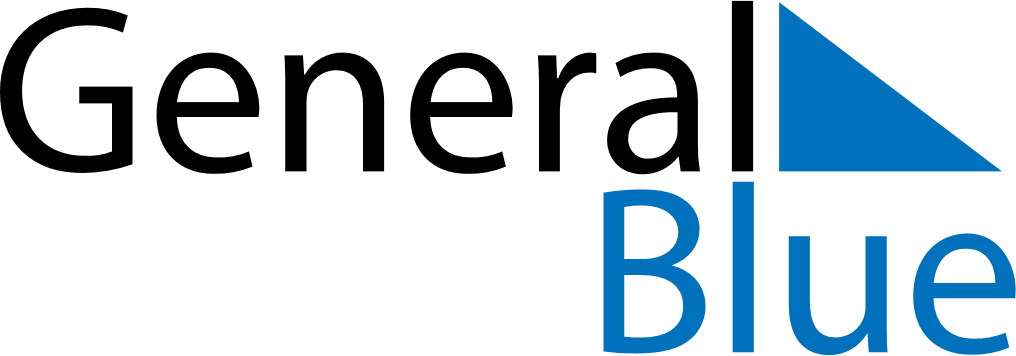 April 2018April 2018April 2018April 2018South AfricaSouth AfricaSouth AfricaSundayMondayTuesdayWednesdayThursdayFridayFridaySaturday12345667Easter SundayFamily Day8910111213131415161718192020212223242526272728Freedom DayFreedom Day2930